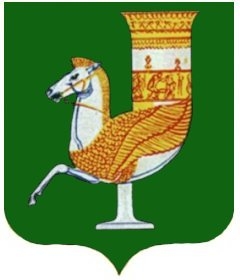 П  О  С  Т  А  Н  О  В  Л  Е  Н  И  Е   АДМИНИСТРАЦИИ   МУНИЦИПАЛЬНОГО  ОБРАЗОВАНИЯ «КРАСНОГВАРДЕЙСКИЙ  РАЙОН»От  18.02.2021 г.  №_147с. КрасногвардейскоеО внесении изменений в приложение к постановлению администрации МО «Красногвардейский район» № 518 от 09.10.2008 года «О регламенте работы Администрации муниципального образования «Красногвардейский район»» В целях приведения в соответствие с Федеральным законом № 439-ФЗ от 16.12.2019 года «О внесении изменений в Трудовой кодекс Российской Федерации в части формирования сведений о трудовой деятельности в электронном виде» нормативных правовых актов администрации Красногвардейского района, руководствуясь Уставом Красногвардейского района ПОСТАНОВЛЯЮ:1. Внести следующие изменения в приложение к постановлению администрации МО «Красногвардейский район» № 518 от 09.10.2008 года «О регламенте работы Администрации муниципального образования «Красногвардейский район»»:1.1. Абзац 5,7 подпункта 2.8.6. пункта 2.8. раздела 2 регламента работы Администрации муниципального образования «Красногвардейский район» изложить в следующих редакциях:«5) трудовую книжку и (или) сведения о трудовой деятельности, за исключением случаев, когда трудовой договор (контракт) заключается впервые»:«7)  документ, подтверждающий регистрацию в системе индивидуального (персонифицированного) учета». 1.2.   Абзац 3 подпункта 2.8.9 пункта 2.8. раздела 2 изложить в следующей редакции: «Оформление и ведение трудовых книжек и (или) сведений о трудовой деятельности, личных карточек на работников администрации района, подготовка документов для назначения пенсий данным работникам производится главным специалистом по кадровым вопросам общего отдела администрации района».1.3. В подпункте 2.8.12.  пункта 2.8. раздела 2 регламента работы Администрации муниципального образования «Красногвардейский район»  слова «осуществляется главным специалистом по кадровым вопросам общего отдела администрации района» заменить на слова «осуществляется ведущим специалистом по профилактике коррупционных и иных правонарушений администрации района».1.4. Пункты 5.9, 5.10. раздела 5 считать пунктами 5.8. и 5.9. соответственно.1.5. Абзац 3 пункта 7.5 раздела 7 регламента работы Администрации муниципального образования «Красногвардейский район» изложить в новой редакции «Поручения главы района с формулировкой «представить», «внести», « подготовить проекты нормативных правовых актов (правовых актов) считаются исполненными, если материалы после исполнения поручения не возвращены на доработку и по ним подготовлены проекты соответствующих актов. Если по результатам исполнения поручения главы района принимается соответствующий акт, то данное поручение снимается с контроля указанным актом.».1.6. Абзац 2 пункта 7.7. раздела 7 регламента работы Администрации муниципального образования «Красногвардейский район» изложить в новой редакции «Глава района может давать другие поручения, а так же устанавливать иные сроки предоставления информации».1.7. Пункт 8.9. раздела 8 регламента работы Администрации муниципального образования «Красногвардейский район» исключить.1.8.  Абзац 1 пункта 9.6. раздела 9 регламента работы Администрации муниципального образования «Красногвардейский район» после слов «заместителями главы администрации района», дополнить словами «,управляющим делами администрации района-начальником общего отдела».1.9. Пункты 11.5., 11.6. раздела 11  регламента работы Администрации муниципального образования «Красногвардейский район» исключить, считать пункты 11.7., 11.8., пунктами 11.5. и 11.6. соответственно.1.10. В  пункте 12.6. раздела 12 регламента работы Администрации муниципального образования «Красногвардейский район» слова «ведущему специалисту по организационным вопросам общего отдела администрации района» заменить словами «специалисту  по хозяйственным вопросам администрации района».2. Опубликовать настоящее постановление в газете Красногвардейского района «Дружба» и разместить на официальном сайте администрации МО «Красногвардейский район» в сети «Интернет». 	3. Контроль за исполнением данного постановления возложить на общий отдел администрации МО «Красногвардейский район». 	4. Настоящее постановление вступает в силу с момента его опубликования. Глава МО «Красногвардейский   район»					                                   Т.И. Губжоков